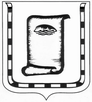 АДМИНИСТРАЦИЯ  ГОРОДА  НОВОАЛТАЙСКАП О С Т А Н О В Л Е Н И Е11.12.2015	                               г. Новоалтайск                              № 2585орода В соответствии с Федеральным законом от 29.12.2012 № 273-ФЗ «Об образовании в Российской Федерации», в целях обеспечения доступности качественного образования, создания оптимальных условий для обучения и воспитания здорового и образованного гражданина города Новоалтайска 
	п о с т а н о в л я ю:1. Утвердить муниципальную программу «Развитие системы образования в городе Новоалтайске на 2016-2020 годы», согласно приложению к настоящему постановлению.2. Признать утратившими силу с 01.01.2016 постановления Администрации города Новоалтайска от 13.11.2012 № 2353, от 10.06.2013 № 1216, от 08.07.2013 № 1537, от 17.07.2013 № 1606, от 16.08.2013 № 1852, от 26.09.2013 № 2175, от 29.11.2013 № 2687, от 31.12.2013 № 3013, от 20.05.2014 № 1200, от 10.06.2014 № 1431, от 25.09.2014 № 2574, от 13.03.2015 № 479, от 19.06.2015 № 1235, от 01.10.2015 № 2055.3. Опубликовать настоящее постановление в Вестнике муниципального образования города Новоалтайска.4. Контроль за исполнением постановления возложить на заместителя главы Администрации города Т.Ф. Михайлову.Глава Администрации города                                                   Б.К.  ПарадовскийПриложение кпостановлению Администрации городаот 11.12.2015 г. № 2585МУНИЦИПАЛЬНАЯ ПРОГРАММА«Развитие системы образования в городе Новоалтайске на 2016-2020 годы» (далее – Программа)1. Паспорт муниципальной программы «Развитие системы образованияв городе Новоалтайске на 2016-2020 годы»2. Общая характеристика сферы реализации программыПрограмма разработана с учетом приоритетов государственной образовательной политики и процессов социально-экономического развития города Новоалтайска.Важнейшим экономическим приоритетом на современном этапе является поддержка развития образования, повышение его качества и эффективности. Успешность в реализации задач социально-экономического развития города во многом определяется уровнем образования и культуры жителей, их мировоззренческой ориентацией и духовным развитием.Муниципальные образовательные учреждения становятся стартовыми площадками для участия в создании новой экономики, воспитания конкурентоспособных, социально ответственных, инициативных и компетентных граждан. Направления их деятельности связаны с модернизацией содержания образования и процессов управления, участием гражданских институтов в оценке качества образования.В настоящее время в муниципальной системе образования города функционируют 30 образовательных учреждений, из них дошкольных образовательных учреждений - 15, общеобразовательных учреждений - 11, учреждений дополнительного образования - 4.Общий охват детей дошкольного возраста от 2 до 7 лет всеми формами дошкольного образования к 2015 году достиг показателя 67 % - 3659 чел. (в 2014 году – 65 %).Доля детей в возрасте от 3 до 7 лет, получающих дошкольную образовательную услугу и (или) услугу по их содержанию в организациях различной организационно-правовой формы, в общей численности детей от 3 до 7 лет, к январю 2015 года по плану составила 8 5% - 3279 чел. (в 2014 году – 81 %).Вместе с тем, проблема доступности услуг дошкольного образования для населения на сегодняшний день остается актуальной. С целью обеспечения в полном объеме местами в дошкольных учреждениях детей необходимо реализовать комплекс мер: от строительства новых детских садов до создания условий для организации негосударственных форм дошкольного образования.Деятельность по развитию сети муниципальных общеобразовательных учреждений направлена на предоставление всем обучающимся, независимо от социального статуса и места проживания, равных условий получения общего образования, а также на сокращение неэффективных расходов в сфере образования.Решение этой задачи осуществляется посредством реструктуризации образовательной сети, организации работы базовых школ, создания сети инновационных учреждений различного вида, интеграции учреждений общего и дополнительного образования детей для обеспечения индивидуализации обучения и социализации выпускников школ, ориентирование на продолжение образования и получение профессии.С целью создания условий для получения качественного образования в соответствии с ФГОС необходимо обеспечить общеобразовательные учреждения современными профильными кабинетами, компьютерным и интерактивным оборудованием.Перспектива развития системы образования связана с формированием эффективных воспитательных систем на принципах сотрудничества с семьей, использованием деятельностных технологий, обучением детей с ограниченными возможностями здоровья в общеобразовательных школах (инклюзивное обучение), расширением спектра услуг по дополнительному образованию.В муниципальной системе образования города функционируют 4 учреждения дополнительного образования детей, в которых занимаются 2560 детей (33 % от общего количества обучающихся в общеобразовательных учреждениях). Численность детей, занимающихся по дополнительным общеобразовательным программам, с каждым годом растет.Вместе с тем, в системе дополнительного образования отмечены следующие проблемы:- недостаточная вовлеченность подростков и старшеклассников в систему дополнительного образования (не более 15 % от общего количества детей, вовлеченных в систему дополнительного образования разных ведомств);- реализуемые программы дополнительного образования, в основном, ориентированы на интересы и потребности учащихся младшего и среднего школьного возраста;- недостаточное финансирование воспитанников системы дополнительного образования для участия в мероприятиях регионального, федерального и международного уровня.Важным периодом для оздоровления учащихся являются летние каникулы. Основными принципами организации оздоровительной кампании являются: - сохранение показателей оздоровительной кампании детей предыдущего года (5401 человек -70 %);- максимальное использование возможностей муниципального оздоровительно-образовательного центра «Орленок» в летний период.Отдых в лагерях дневного пребывания на базе образовательных учреждений, в загородных оздоровительных лагерях и профильных сменах  обеспечивается в соответствии с утвержденным региональным Стандартом безопасности отдыха и оздоровления детей в загородных оздоровительных лагерях.Обеспечение безопасности жизни и здоровья обучающихся, воспитанников и работников учреждений образования в современных условиях является приоритетом государственной политики в сфере образования.С целью профилактики антитеррористической безопасности образовательные учреждения оборудованы кнопками тревожной сигнализации (100 %), системами видеонаблюдения (89,66 %). По всему периметру территорий учреждений организован контрольно-пропускной режим.Помимо систем видеонаблюдения, в двух образовательных учреждениях установлены турникеты. Все муниципальные образовательные учреждения оборудованы автоматической пожарной сигнализацией.Вместе с тем имеется потребность в восстановлении и реконструкции ограждения в общеобразовательных учреждениях. Материально-техническое состояние учреждений характеризуется высокой степенью изношенности основных фондов (зданий, оборудования, инженерных коммуникаций), поскольку большинство  построено в период 1950 - 1970 годов.Особого внимания в муниципальной системе образования требует такое направление, как совершенствование системы сопровождения и поддержки педагогических работников.В настоящее время остается актуальной проблема наличия педагогических вакансий в образовательных учреждениях, дефицит кадров составляет около 3,91 %.Несмотря на то, что в городе предусмотрены меры поддержки молодых педагогов: повышающие коэффициенты в рамках специальной части фонда оплаты труда, единовременная выплата не менее 10 тыс. рублей, закрепление наставника, участие в конкурсах профессионального мастерства (в номинациях для молодых специалистов), увеличивается доля педагогов пенсионного возраста.Необходимы более эффективные формы работы по привлечению и закреплению педагогических работников в школах. Важно создать систему мотивации руководителей и педагогов муниципальных образовательных учреждений города к повышению уровня профессионализма, к работе в новом социальном контексте, в новых условиях.Комплексная реализация мероприятий программы позволит оптимизировать использование имеющихся организационных, административных, кадровых, финансовых ресурсов, проводить целенаправленную и последовательную образовательную политику, обеспечить дальнейшее развитие единых подходов к работе в муниципальной системе образования.3. Приоритеты муниципальной политики в сфере реализации Программы,цель и задачи, описание основных ожидаемых конечных результатов, сроков и этапов  реализации3.1. Приоритеты государственной и муниципальной политики в сферереализации ПрограммыПриоритеты государственной и муниципальной политики в сфере образования - повышение качества организации предоставления общедоступного и бесплатного начального общего, основного общего, среднего общего образования по основным общеобразовательным программам, дополнительного образования, общедоступного бесплатного дошкольного образования на территории города, отдыха и оздоровления детей сформулированы с учетом целей и задач, представленных в следующих документах:Федеральный закон от 29.12.2012 N 273-ФЗ "Об образовании в Российской Федерации";Федеральный закон от 06.10.2003 N 131-ФЗ "Об общих принципах организации местного самоуправления в Российской Федерации";Указ Президента Российской Федерации от 07.05.2012 N 597 "О мероприятиях по реализации государственной социальной политики";Указ Президента Российской Федерации от 07.05.2012 N 599 "О мерах по реализации государственной политики в области образования и науки";постановление Правительства РФ от 17.12.2012 N 1317 "О мерах по реализации Указа Президента РФ от 28.04.2008 N 607 "Об оценке эффективности деятельности органов местного самоуправления городских округов и муниципальных районов" и подпункта "и" пункта 2 Указа Президента РФ от 07.05.2012 N 601 "Об основных направлениях совершенствования системы государственного управления";федеральная целевая программа развития образования на 2011 - 2015 годы, утвержденная постановлением Правительства Российской Федерации от 07.02.2011 N 61;Стратегия государственной молодежной политики в Российской Федерации, утвержденная распоряжением Правительства Российской Федерации от 18.12.2006 N 1760-р;Концепция долгосрочного социально-экономического развития РФ на период до 2020 года, утвержденная распоряжением Правительства РФ от 17.11.2008 N 1662-р;план действий по модернизации общего образования на 2011 - 2015 годы, утвержденный распоряжением Правительства РФ от 07.09.2010 N 1507-р;Стратегия инновационного развития РФ на период до 2020 года, утвержденная распоряжением Правительства Российской Федерации от 08.12.2011 N 2227-р;государственная программа РФ "Развитие образования" на 2013 - 2020 годы, утвержденная постановлением Правительства Российской Федерации от 15.04.2014 N 295;закон Алтайского края от 04.09.2013 N 56-ЗС "Об образовании в Алтайском крае";постановление Администрации Алтайского края от 13.11.2012 N 617 "Об утверждении Стратегии действий в интересах детей в Алтайском крае на 2012 - 2017 годы";постановление Администрации Алтайского края от 25.04.2013 N 224 "Об утверждении плана мероприятий ("дорожной карты") "Изменения в отрасли "Образование", направленные на повышение эффективности образования и науки";Программа социально-экономического развития города Новоалтайска на 2013 - 2017 годы, утвержденная решением городского Собрания депутатов от 19.02.2013 N 2;Приоритетными направлениями государственной политики в области образования на федеральном, региональном и муниципальном уровнях являются:- создание условий для обеспечения доступного и качественного дошкольного образования, развитие частного сегмента образовательных услуг;- обеспечение условий для получения доступного и качественного общего образования;- повышение качества результатов образования на разных уровнях, соответствие образовательных результатов растущим запросам населения, а также перспективным задачам развития общества и экономики;- модернизация сферы образования в направлении большей открытости, больших возможностей для инициативы и активности самих получателей образовательных услуг, включая обучающихся, их семьи, через вовлечение их как в управление образовательным процессом, так и непосредственно в образовательную деятельность.3.2. Цель и задачи ПрограммыЦелью программы является обеспечение доступности качественного образования, соответствующего потребностям граждан и перспективным задачам развития экономики города Новоалтайска, организация отдыха и оздоровление детей.Для достижения цели Программы необходимо решить ряд задач, предусматривающих системный и комплексный подход к обновлению системы образования.Основанием для определения задач является анализ исходной ситуации и ориентиры, заданные Концепцией модернизации российского образования, приоритетным национальным проектом "Образование", проектом "Наша новая школа", а также Федеральным законом от 29.12.2012 N 273-ФЗ "Об образовании в Российской Федерации".Задачи Программы:увеличение доли детей дошкольного возраста, охваченных всеми формами дошкольного образования, за счет обеспечения доступности и повышения качества предоставляемой услуги в сфере дошкольного образования;увеличение удельного веса численности учащихся МБОУ, обучающихся в соответствии с ФГОС, в общей численности учащихся МБОУ за счет создания в системе общего образования равных возможностей для получения современного качественного образования;увеличение доли детей, вовлеченных в систему дополнительного образования, за счет обеспечения доступности и качества предоставления муниципальной услуги в сфере дополнительного образования, развития активной жизненной позиции у молодежи;увеличение доли детей, охваченных разными видами отдыха и оздоровления, за счет организации оздоровления, отдыха и занятости детей;увеличение доли молодых специалистов от общего количества педагогов, прибывших в МБДОУ, МАДОУ, МБОУ, УДО и получивших муниципальные льготы, за счет создания условий для развития кадрового потенциала системы образования города Новоалтайска;увеличение доли школьников, обучающихся в общеобразовательных учреждениях, отвечающих современным требованиям безопасности, за счет обеспечения безопасности обучающихся и работников образовательных учреждений во время их учебной и трудовой деятельности;развитие и поддержка учреждений, работающих с одаренными детьми;создание условий, обеспечивающих инклюзивное образование детей-инвалидов и детей с ограниченными возможностями здоровья;создание условий для развития процессов информатизации, способствующих формированию единого муниципального информационного и образовательного пространства, информационной культуры у участников образовательного процесса3.3. Конечные результаты реализации ПрограммыВ ходе реализации Программы планируется достижение следующих  результатов:охват детей возраста от 2 до 7 лет всеми формами дошкольного образования - 75%, от 3 до 7 лет – 100 %;удельный вес численности учащихся МБОУ, обучающихся в соответствии с ФГОС, в общей численности учащихся МБОУ – 71,2 %;доля детей, занимающихся в системе организаций дополнительного образования, от общего количества обучающихся в образовательных учреждениях в возрасте от 5 до 18 лет, - 75 %;доля школьников, охваченных услугами оздоровления и занятости в каникулярное время, - 75%от общего количества обучающихся в общеобразовательных учреждениях;доля молодых специалистов от общего количества педагогов, прибывших в МБДОУ, МАДОУ, МБОУ, УДО и получивших муниципальные льготы, - 3,9 %;доля школьников, обучающихся в общеобразовательных учреждениях, отвечающих современным требованиям безопасности, в общей численности школьников, обучающихся в общеобразовательных учреждениях, - 94 %;доля школьников - участников муниципального этапа всероссийской олимпиады, исследовательских конкурсов от общего числа учащихся – 12 %;доля МБОУ, оборудованных устройствами для обучения детей-инвалидов и детей с ограниченными возможностями здоровья, от общего числа МБОУ – 70 %;доля образовательных организаций, осуществляющих прием заявлений, постановку в очередь и зачисление в образовательную организацию, через АИС «Е-услуги. Образование» - 100 %.3.4. Сроки и этапы реализации ПрограммыПрограмма реализуется в течение 2016 - 2020 годов без деления на этапы.4. Обобщенная характеристика мероприятий ПрограммыХарактеристика мероприятий Программы определена, исходя из необходимости достижения ее цели и основных задач, реализация которых осуществляется в соответствии с реализацией отдельных мероприятий:- осуществление функций руководства и управления в сфере установленных полномочий;- функционирование централизованной бухгалтерии и хозяйственно-эксплуатационной группы;- поддержка детей-сирот и детей, оставшихся без попечения родителей;- компенсация части родительской платы за содержание ребенка в образовательных учреждениях, реализующих программу дошкольного образования;- компенсация (меры социальной поддержки) на питание обучающимся в муниципальных общеобразовательных учреждениях, нуждающимся в социальной поддержке.Перечень основных мероприятий программы представлен в п.3 настоящей Программы. 5. Общий объем финансовых ресурсов, необходимыхдля реализации ПрограммыОбщий объем финансирования Программы из всех источников составляет 2 232 982,2 тыс. рублей, в том числе по годам:2016 год – 407 956,2 тыс. рублей;2017 год – 457 939,5 тыс. рублей;2018 год – 451 439,5 тыс. рублей;2019 год – 457 681,5 тыс. рублей;2020 год – 457 965,5 тыс. рублей;из краевого бюджета – 1 237 545 тыс.рублей, в том числе по годам:2016 год – 244 957 тыс. рублей;2017 год – 248 147 тыс. рублей;2018 год – 248 147 тыс. рублей;2019 год – 248 147 тыс. рублей;2020 год – 248 147 тыс. рублей;из бюджета городского округа – 932 537,2 тыс.рублей, в том числе по годам:2016 год – 150 419,2 тыс. рублей;2017 год – 197 212,5 тыс. рублей;2018 год – 190 712,5 тыс. рублей;2019 год – 196 954,5 тыс. рублей;2020 год – 197 238,5 тыс. рублей;из внебюджетных источников – 62 900 тыс.рублей, в том числе по годам:2016 год – 12 580 тыс. рублей;2017 год – 12 580 тыс.  рублей;2018 год – 12 580 тыс.рублей;2019 год – 12 580 тыс. рублей;2020 год – 12 580 тыс. рублей.Реализация мероприятий в рамках программы является расходным обязательством городского округа  в части финансирования из средств бюджета города.Объемы финансирования подлежат ежегодному уточнению в соответствии с решением НГСД о бюджете города на очередной финансовый год и плановый период.Общий объем финансовых ресурсов, необходимых для реализации программы, приведен в Приложении 3 настоящей Программы.6. Анализ рисков реализации Программы и описаниемер управления рисками реализации ПрограммыК возможным рискам реализации программы относятся:- риск сокращения ранее выделенного бюджетного финансирования Программы в процессе ее реализации и (или) отсутствие финансовой поддержки федерального и регионального бюджетов. В этом случае будет необходимо реструктуризировать программу, разработать и реализовать механизмы приостановления ряда начатых изменений. При этом потребуется, исходя из новых бюджетных параметров, пересмотреть задачи Программы с точки зрения или их сокращения, или снижения ожидаемых эффектов от их реализации;- организационные и управленческие риски - неэффективность мониторинга реализации программы, отставание от сроков реализации мероприятий. Устранение рисков возможно за счет создания рабочей группы по реализации программы и обеспечения постоянного и оперативного мониторинга реализации программы, а также за счет корректировки программы на основе анализа данных мониторинга.7. Методика оценки эффективности ПрограммыОценка эффективности Программы осуществляется согласно приложению 2 к постановлению Администрации города от 25.05.2015. №984 «Об утверждении Порядка разработки, реализации и оценки эффективности муниципальных программ города Новоалтайска».8. Механизм реализации ПрограммыОтветственный исполнитель Программы - комитет по образованию.Участники Программы - МБДОУ, МАДОУ, НДОО, МБОУ, УДО.Комитет по образованию города Новоалтайска:организует реализацию Программы, принимает решение о внесении изменений в соответствии с установленным порядком;контролирует выполнение мероприятий, выявляет несоответствие результатов их реализации плановым показателям, устанавливает причины недостижения ожидаемых результатов и определяет меры по их устранению;запрашивает у участников Программы информацию, необходимую для проведения мониторинга и подготовки отчета о ходе реализации и оценке эффективности Программы;предоставляет в комитет экономического развития и инвестиционной деятельности администрации города сведения, необходимые для проведения мониторинга реализации Программы;подготавливает ежеквартальные и годовые отчеты по результатам исполнения программных мероприятий;подготавливает отчет об оценке эффективности Программы по итогам года в соответствии с методикой оценки эффективности Программы и направляет в комитет экономического развития и инвестиционной деятельности администрации города ежегодно не позднее 1 февраля года, следующего за отчетным;по истечении срока реализации Программы подготавливает сводный отчет, который не позднее 1 февраля года, следующего за отчетным, направляет в комитет экономического развития и инвестиционной деятельности администрации города.Участники Программы:осуществляют реализацию мероприятий Программы в рамках своей компетенции, а также несут ответственность за их исполнение;предоставляют ответственному исполнителю и соисполнителю информацию, необходимую для проведения оценки эффективности Программы и подготовки ежеквартальных и годовых отчетов.Приложение 1к муниципальной программе «Развитие системы образованияв городе Новоалтайске на 2016-2020 годы»Сведения об индикаторах Программы и их значенияхПриложение 3к муниципальной программе «Развитие системы образованияв городе Новоалтайске на 2016-2020 годы»Объем финансовых ресурсов,необходимых для реализации ПрограммыЗаместитель главы Администрации города					О.В. ГладковаОтветственный исполнитель Комитет по образованию Администрации города Новоалтайска(далее - Комитет)Соисполнитель программы-Участники программыМуниципальные бюджетные дошкольные образовательные учреждения (далее - МБДОУ);Муниципальные автономные дошкольные образовательные учреждения (далее - МАДОУ);Негосударственные дошкольные образовательные организации (далее - НДОО);Муниципальные бюджетные общеобразовательные учреждения (далее - МБОУ);Учреждения дополнительного образования (далее - УДО)Цель программыОбеспечение доступности качественного образования, соответствующего потребностям граждан и перспективным задачам развития экономики города, организация отдыха и оздоровления детейЗадачи программыувеличение доли детей дошкольного возраста, охваченных всеми формами дошкольного образования, за счет обеспечения доступности и повышения качества предоставляемой услуги в сфере дошкольного образования;увеличение доли обучающихся МБОУ, получающих образование в соответствии с федеральным государственным образовательным стандартом (далее - ФГОС), в общей численности учащихся МБОУ за счет создания в системе общего образования равных возможностей для получения современного качественного образования;увеличение доли детей, вовлеченных в систему дополнительного образования, за счет обеспечения доступности и качества предоставления муниципальной услуги в сфере дополнительного образования, развития активной жизненной позиции у молодежи;увеличение доли детей, охваченных разными видами отдыха и оздоровления, за счет организации оздоровления, отдыха и занятости детей;увеличение доли молодых специалистов от общего количества педагогов, прибывших в МБДОУ, МАДОУ, МБОУ, УДО и получивших муниципальные льготы, с целью создания условий для развития кадрового потенциала системы образования города Новоалтайска;увеличение доли школьников, обучающихся в общеобразовательных учреждениях, отвечающих современным требованиям безопасности, за счет обеспечения безопасности обучающихся и работников образовательных учреждений во время их учебной и трудовой деятельности;развитие и поддержка учреждений, работающих с одаренными детьми;создание условий, обеспечивающих инклюзивное образование детей-инвалидов и детей с ограниченными возможностями здоровья;создание условий для развития процессов информатизации, способствующих формированию единого муниципального информационного и образовательного пространства, информационной культуры у участников образовательного процесса.Целевые индикаторы и показатели программыохват детей дошкольного возраста (от 2 до 7 лет) всеми формами дошкольного образования;доля обучающихся МБОУ, получающих образование в соответствии с федеральным государственным образовательным стандартом (далее - ФГОС);доля детей, занимающихся в системе учреждений дополнительного образования, в возрасте от 5 до 18 лет, от общего количества обучающихся в образовательных учреждениях;доля школьников, охваченных услугами оздоровления и занятости в каникулярное время, от общего количества обучающихся в общеобразовательных учреждениях;доля молодых специалистов от общего количества педагогов, прибывших в МБДОУ, МАДОУ, МБ(А)ОУ, УДО и получивших муниципальные льготы;доля школьников, обучающихся в общеобразовательных учреждениях, отвечающих соответствующим современным требованиям безопасности, в общей численности школьников, обучающихся в общеобразовательных учреждениях;доля школьников - участников муниципального этапа всероссийской олимпиады, исследовательских конкурсов от общего числа учащихся;доля МБОУ, оборудованных устройствами для обучения детей-инвалидов и детей с ограниченными возможностями здоровья, от общего числа МБОУ;доля образовательных организаций, осуществляющих прием заявлений, постановку в очередь и зачисление в образовательную организацию, через АИС «Е-услуги. Образование».Сроки и этапы реализации2016 - 2020 г. без деления на этапыОбъемы финансирования программыОбщий объем финансирования Программы из всех источников составляет 2 232 982,2 тыс. рублей, в том числе по годам:2016 год – 407 956,2 тыс. рублей;2017 год – 457 939,5 тыс. рублей;2018 год – 451 439,5 тыс. рублей;2019 год – 457 681,5 тыс. рублей;2020 год – 457 965,5 тыс. рублей;из краевого бюджета – 1 237 545 тыс. рублей, в том числе по годам:2016 год – 244 957 тыс. рублей;2017 год – 248 147 тыс. рублей;2018 год – 248 147 тыс. рублей;2019 год – 248 147 тыс. рублей;2020 год – 248 147 тыс. рублей. из бюджета городского округа – 932 537,2 тыс. руб., в т.ч. по годам:2016 год – 150 419,2 тыс. рублей;2017 год – 197 212,5 тыс. рублей;2018 год – 190 712,5 тыс. рублей;2019 год – 196 954,5 тыс. рублей;2020 год – 197 238,5 тыс. рублей;из внебюджетных источников – 62 900 тыс. руб., в т. ч. по годам:2016 год – 12 580 тыс. рублей;2017 год – 12 580 тыс. рублей;2018 год – 12 580 тыс. рублей;2019 год – 12 580 тыс. рублей;2020 год – 12 580 тыс. рублей.Реализация мероприятий Программы является расходным обязательством городского округа в части финансирования из средств бюджета городского округа.Объемы финансирования подлежат ежегодному уточнению в соответствии с решением Новоалтайского городского Собрания депутатов (далее - НГСД) о бюджете города на очередной финансовый год и плановый период.Ожидаемые результаты реализации Программыохват детей дошкольного возраста (от 2 до 7 лет) всеми формами дошкольного образования – 75 %;доли обучающихся МБОУ, получающих образование в соответствии с федеральным государственным образовательным стандартом (ФГОС) – 95 %;доля детей, занимающихся в системе организаций дополнительного образования, от общего количества обучающихся в образовательных учреждениях в возрасте от 5 до 18 лет – 75 %;доля школьников, охваченных услугами оздоровления и занятости в каникулярное время, - 75 % от общего количества обучающихся в общеобразовательных учреждениях;доля молодых специалистов от общего количества педагогов, прибывших в МБДОУ, МАДОУ, МБ(А)ОУ, УДО и получивших муниципальные льготы, - 3,9 %;доля школьников, обучающихся в общеобразовательных учреждениях, отвечающих современным требованиям безопасности, в общей численности школьников, обучающихся в общеобразовательных учреждениях – 94 %;доля школьников - участников муниципального этапа всероссийской олимпиады, исследовательских конкурсов от общего числа учащихся – 12 %;доля МБОУ, оборудованных устройствами для обучения детей-инвалидов и детей с ограниченными возможностями здоровья, от общего числа МБОУ – 70 %;доля образовательных организаций, осуществляющих прием заявлений, постановку в очередь и зачисление в образовательную организацию, через АИС «Е-услуги. Образование» - 100 %.№ п/пНаименование индикатора (показателя)Ед. изм.Значение по годамЗначение по годамЗначение по годамЗначение по годамЗначение по годамЗначение по годамЗначение по годам№ п/пНаименование индикатора (показателя)Ед. изм.20142015годы реализации муниципальной программыгоды реализации муниципальной программыгоды реализации муниципальной программыгоды реализации муниципальной программыгоды реализации муниципальной программы№ п/пНаименование индикатора (показателя)Ед. изм.201420152016201720182019202012345678910- охват детей дошкольного возраста (от 2 до 7 лет) всеми формами дошкольного образования%65677071727375- удельный вес численности учащихся МБОУ, обучающихся в соответствии с ФГОС, в общей численности учащихся%43,25457,865,971,281,095,0- доля детей, занимающихся в системе организаций дополнительного образования, от общего количества обучающихся в образовательных учреждениях в возрасте от 5 до 18 лет%61626568707275- доля школьников, охваченных услугами оздоровления и занятости в каникулярное время, % от общего количества обучающихся в общеобразовательных учреждениях%70707172737475- доля молодых специалистов, от общего количества прибывших в МБДОУ, МАДОУ, МБОУ, УДО, получивших муниципальные льготы, социальную поддержку%3,93,83,94,04,03,93,9- доля школьников, обучающихся в общеобразовательных учреждениях, отвечающих современным требованиям безопасности, в общей численности школьников, обучающихся в общеобразовательных учреждениях%8788,58989,890,099294- доля школьников - участников муниципального этапа всероссийской олимпиады, исследовательских конкурсов от общего числа учащихся%10111111121212- доля МБОУ, оборудованных устройствами для обучения лиц с ограниченными возможностями здоровья, от общего числа МБОУ%(кол-во ОО)8,3(1)45,4(5)45,4(5)54,5(6)54,5(6)63,6(7)70,0(8)- доля образовательных организаций, осуществляющих прием заявлений, постановку в очередь и зачисление в образовательную организацию, через АИС «Е-услуги. Образование»%5050607080901004. Перечень мероприятий ПрограммыПриложение № 2Приложение № 2Приложение № 2к муниципальной программе "Развитие системы образования в городе Новоалтайске на 2016 - 2020 годы"к муниципальной программе "Развитие системы образования в городе Новоалтайске на 2016 - 2020 годы"к муниципальной программе "Развитие системы образования в городе Новоалтайске на 2016 - 2020 годы"к муниципальной программе "Развитие системы образования в городе Новоалтайске на 2016 - 2020 годы"к муниципальной программе "Развитие системы образования в городе Новоалтайске на 2016 - 2020 годы"к муниципальной программе "Развитие системы образования в городе Новоалтайске на 2016 - 2020 годы"к муниципальной программе "Развитие системы образования в городе Новоалтайске на 2016 - 2020 годы"№ Цель, задача, мероприятиеСрок реализацииОтветс-твенный испол-нитель, соисполнители, участникиСумма расходов, тыс. рублейСумма расходов, тыс. рублейСумма расходов, тыс. рублейСумма расходов, тыс. рублейСумма расходов, тыс. рублейСумма расходов, тыс. рублейСумма расходов, тыс. рублейСумма расходов, тыс. рублейСумма расходов, тыс. рублейСумма расходов, тыс. рублейСумма расходов, тыс. рублейСумма расходов, тыс. рублейИсточники финансированияп/пЦель, задача, мероприятиеСрок реализацииОтветс-твенный испол-нитель, соисполнители, участники2016201720172018201820192019201920202020всеговсегоИсточники финансирования123456677888991010111.                    Цель:2016 - 2020 годыКомитет, МБДОУ, МАДОУ, НДОО407956,2457939,5457939,5451439,5451439,5457681,5457681,5457681,5457965,5457965,52232982,22232982,2Всего, в том числе:1.                    Обеспечение доступности качественного образования, соответствующего потребностям граждан и перспективным задачам развития экономики города , организация отдыха и оздоровления детей2016 - 2020 годыКомитет, МБДОУ, МАДОУ, НДОО24495724814724814724814724814724814724814724814724814724814712375451237545краевой бюджет1.                    Обеспечение доступности качественного образования, соответствующего потребностям граждан и перспективным задачам развития экономики города , организация отдыха и оздоровления детей2016 - 2020 годыКомитет, МБДОУ, МАДОУ, НДОО150419,2197212,5197212,5190712,5190712,5196954,5196954,5196954,5197238,5197238,5932537,2932537,2городской бюджет1.                    Обеспечение доступности качественного образования, соответствующего потребностям граждан и перспективным задачам развития экономики города , организация отдыха и оздоровления детей2016 - 2020 годыКомитет, МБДОУ, МАДОУ, НДОО125801258012580125801258012580125801258012580125806290062900Внебюджет-ные источники2.                    Задача 1.: Развитие дошкольного образования в городе - увеличение доли детей дошкольного возраста, охваченных всеми формами дошкольного образования, за счет обеспечения доступности и повышения качества предоставляемой услуги в сфере дошкольного образования2016 - 2020 годыКомитет, МБДОУ, МАДОУ, НДОО176540,2206303,2206303,2201303,2201303,2201303,2201303,2201303,2201303,2201303,2986753986753Всего, в том числе:2.                    Задача 1.: Развитие дошкольного образования в городе - увеличение доли детей дошкольного возраста, охваченных всеми формами дошкольного образования, за счет обеспечения доступности и повышения качества предоставляемой услуги в сфере дошкольного образования2016 - 2020 годыКомитет, МБДОУ, МАДОУ, НДОО78527763417634176341763417634176341763417634176341383891383891краевой бюджет2.                    Задача 1.: Развитие дошкольного образования в городе - увеличение доли детей дошкольного возраста, охваченных всеми формами дошкольного образования, за счет обеспечения доступности и повышения качества предоставляемой услуги в сфере дошкольного образования2016 - 2020 годыКомитет, МБДОУ, МАДОУ, НДОО91933,2123882,2123882,2118882,2118882,2118882,2118882,2118882,2118882,2118882,2572462572462городской бюджет2.                    Задача 1.: Развитие дошкольного образования в городе - увеличение доли детей дошкольного возраста, охваченных всеми формами дошкольного образования, за счет обеспечения доступности и повышения качества предоставляемой услуги в сфере дошкольного образования2016 - 2020 годыКомитет, МБДОУ, МАДОУ, НДОО60806080608060806080608060806080608060803040030400Внебюджет-ные источники3.                    Мероприятия:2016 - 2020 годыКомитет, МБДОУ, МАДОУ, НДОО162750,2188733,2188733,2188733,2188733,2188733,2188733,2188733,2188733,2188733,2917683917683Всего, в том числе:3.                    1.1 Предоставление общедоступного и бесплатного дошкольного образования в муниципальных дошкольных образовательных учреждениях2016 - 2020 годыКомитет, МБДОУ, МАДОУ, НДОО78527763417634176341763417634176341763417634176341383891383891краевой бюджет3.                    1.1 Предоставление общедоступного и бесплатного дошкольного образования в муниципальных дошкольных образовательных учреждениях2016 - 2020 годыКомитет, МБДОУ, МАДОУ, НДОО78143,2106312,2106312,2106312,2106312,2106312,2106312,2106312,2106312,2106312,2503392503392городской бюджет3.                    1.1 Предоставление общедоступного и бесплатного дошкольного образования в муниципальных дошкольных образовательных учреждениях2016 - 2020 годыКомитет, МБДОУ, МАДОУ, НДОО60806080608060806080608060806080608060803040030400Внебюджет-ные источники4.1.2.Создание условий в дошкольных образовательных учреждениях для организации учебно-воспитательного процесса в соответствии с федеральными государственными требованиями к структуре основной общеобразовательной программы дошкольного образования:2016 - 2020 годыКомитет, МБДОУ, МАДОУ, НДОО5000510051001001001001001001001001040010400Всего, в том числе:4.обеспечение своевременного прохождения курсов повышения квалификации и переподготовка руководящих и педагогических работников дошкольного образования по внедрению ФГОС2016 - 2020 годыКомитет, МБДОУ, МАДОУ, НДОО00краевой бюджет4.оснащение новых дошкольных образовательных учреждений;2016 - 2020 годыКомитет, МБДОУ, МАДОУ, НДОО5000510051001001001001001001001001040010400городской бюджет4.2016 - 2020 годыКомитет, МБДОУ, МАДОУ, НДОО00Внебюджетные источники5.1.3. Обеспечение получения детьми дошкольного образования в НДОО за счет средств муниципального бюджета2016 - 2020 годыКомитет, МБДОУ, МАДОУ, НДОО57009000900090009000900090009000900090004170041700Всего, в том числе:5.(МБДОУ № 181)2016 - 2020 годыКомитет, МБДОУ, МАДОУ, НДОО00краевой бюджет5.2016 - 2020 годыКомитет, МБДОУ, МАДОУ, НДОО57009000900090009000900090009000900090004170041700городской бюджет5.2016 - 2020 годыКомитет, МБДОУ, МАДОУ, НДОО00Внебюджет-ные источники6.1.4. Оснащение спортивных залов, игровых комнат, спален, детских площадок в дошкольных образовательных учреждениях в соответствии с нормативными требованиями2016 - 2020 годыКомитет, МБДОУ, МАДОУ, НДОО350100100100100100100100100100750750Всего, в том числе:6.1.4. Оснащение спортивных залов, игровых комнат, спален, детских площадок в дошкольных образовательных учреждениях в соответствии с нормативными требованиями2016 - 2020 годыКомитет, МБДОУ, МАДОУ, НДОО00краевой бюджет6.1.4. Оснащение спортивных залов, игровых комнат, спален, детских площадок в дошкольных образовательных учреждениях в соответствии с нормативными требованиями2016 - 2020 годыКомитет, МБДОУ, МАДОУ, НДОО350100100100100100100100100100750750городской бюджет6.1.4. Оснащение спортивных залов, игровых комнат, спален, детских площадок в дошкольных образовательных учреждениях в соответствии с нормативными требованиями2016 - 2020 годыКомитет, МБДОУ, МАДОУ, НДОО00Внебюджет-ные источники7.1.5. Приобретение компьютерного оборудования2016 - 2020 годыКомитет, МБДОУ, МАДОУ, НДОО0303030303030303030120120Всего, в том числе:7.1.5. Приобретение компьютерного оборудования2016 - 2020 годыКомитет, МБДОУ, МАДОУ, НДОО00краевой бюджет7.1.5. Приобретение компьютерного оборудования2016 - 2020 годыКомитет, МБДОУ, МАДОУ, НДОО0303030303030303030120120городской бюджет7.1.5. Приобретение компьютерного оборудования2016 - 2020 годыКомитет, МБДОУ, МАДОУ, НДОО00Внебюджет-ные источники8.1.6. Проведение профессионального конкурса педагогов дошкольных образовательных учреждений «Воспитатель года», муниципального этапа конкурса «Детский сад Алтая»2016 - 2020 годыКомитет, МБДОУ, МАДОУ, НДОО40404040404040404040200200Всего, в том числе:8.1.6. Проведение профессионального конкурса педагогов дошкольных образовательных учреждений «Воспитатель года», муниципального этапа конкурса «Детский сад Алтая»2016 - 2020 годыКомитет, МБДОУ, МАДОУ, НДОО00краевой бюджет8.1.6. Проведение профессионального конкурса педагогов дошкольных образовательных учреждений «Воспитатель года», муниципального этапа конкурса «Детский сад Алтая»2016 - 2020 годыКомитет, МБДОУ, МАДОУ, НДОО40404040404040404040200200городской бюджет8.1.6. Проведение профессионального конкурса педагогов дошкольных образовательных учреждений «Воспитатель года», муниципального этапа конкурса «Детский сад Алтая»2016 - 2020 годыКомитет, МБДОУ, МАДОУ, НДОО00Внебюджет-ные источники9.1.7. Строительство и ремонт детских прогулочных веранд муниципальных образовательных дошкольных учреждений2016 - 2020 годыКомитет, МБДОУ, МАДОУ, НДОО100100100100100100100100100100500500Всего, в том числе:9.1.7. Строительство и ремонт детских прогулочных веранд муниципальных образовательных дошкольных учреждений2016 - 2020 годыКомитет, МБДОУ, МАДОУ, НДОО00краевой бюджет9.1.7. Строительство и ремонт детских прогулочных веранд муниципальных образовательных дошкольных учреждений2016 - 2020 годыКомитет, МБДОУ, МАДОУ, НДОО100100100100100100100100100100500500городской бюджет9.1.7. Строительство и ремонт детских прогулочных веранд муниципальных образовательных дошкольных учреждений2016 - 2020 годыКомитет, МБДОУ, МАДОУ, НДОО00Внебюджет-ные источники10.1.8. Ремонт и оснащение пищеблоков муниципальных образовательных дошкольных учреждений технологическим оборудованием 2016 - 2020 годыКомитет, МБДОУ, МАДОУ, НДОО100200200200200200200200200200900900Всего, в том числе:10.1.8. Ремонт и оснащение пищеблоков муниципальных образовательных дошкольных учреждений технологическим оборудованием 2016 - 2020 годыКомитет, МБДОУ, МАДОУ, НДОО00краевой бюджет10.1.8. Ремонт и оснащение пищеблоков муниципальных образовательных дошкольных учреждений технологическим оборудованием 2016 - 2020 годыКомитет, МБДОУ, МАДОУ, НДОО100200200200200200200200200200900900городской бюджет10.1.8. Ремонт и оснащение пищеблоков муниципальных образовательных дошкольных учреждений технологическим оборудованием 2016 - 2020 годыКомитет, МБДОУ, МАДОУ, НДОО00Внебюджет-ные источники11.1.9. Капитальный ремонт кровли муниципальных дошкольных образовательных учреждений2016 - 2020 годыКомитет, МБДОУ, МАДОУ, НДОО25003000300030003000300030003000300030001450014500Всего, в том числе:11.1.9. Капитальный ремонт кровли муниципальных дошкольных образовательных учреждений2016 - 2020 годыКомитет, МБДОУ, МАДОУ, НДОО00краевой бюджет11.1.9. Капитальный ремонт кровли муниципальных дошкольных образовательных учреждений2016 - 2020 годыКомитет, МБДОУ, МАДОУ, НДОО25003000300030003000300030003000300030001450014500городской бюджет11.1.9. Капитальный ремонт кровли муниципальных дошкольных образовательных учреждений2016 - 2020 годыКомитет, МБДОУ, МАДОУ, НДОО00Внебюджет-ные источники12Задача22016 - 2020 годыКомитет, МБ(А)ОУ, НОО20180421745621745621745621745621745621745621745621745621745610716281071628Всего, в том числе:12Развитие общего образования в городе Новоалтайске - увеличение доли обучающихся МБОУ, получающих образование в соответствии с федеральным государственным образовательным стандартом (далее ФГОС), в общей численности учащихся МБОУ за счет создания в системе общего образования равных возможностей для получения современного качественного образования2016 - 2020 годыКомитет, МБ(А)ОУ, НОО166430171806171806171806171806171806171806171806171806171806853654853654краевой бюджет12Развитие общего образования в городе Новоалтайске - увеличение доли обучающихся МБОУ, получающих образование в соответствии с федеральным государственным образовательным стандартом (далее ФГОС), в общей численности учащихся МБОУ за счет создания в системе общего образования равных возможностей для получения современного качественного образования2016 - 2020 годыКомитет, МБ(А)ОУ, НОО33874441504415044150441504415044150441504415044150210474210474городской бюджет12Развитие общего образования в городе Новоалтайске - увеличение доли обучающихся МБОУ, получающих образование в соответствии с федеральным государственным образовательным стандартом (далее ФГОС), в общей численности учащихся МБОУ за счет создания в системе общего образования равных возможностей для получения современного качественного образования2016 - 2020 годыКомитет, МБ(А)ОУ, НОО150015001500150015001500150015001500150075007500Внебюджет-ные источники13Мероприятия:2016 - 2020 годыКомитет, МБ(А)ОУ, НОО19557320930620930620930620930620930620930620930620930620930610327971032797Всего, в том числе:132.1. Обеспечение предоставления общедоступного и бесплатного начального общего, основного общего, среднего общего образования по основным общеобразовательным программам в МБОУ2016 - 2020 годыКомитет, МБ(А)ОУ, НОО164749170806170806170806170806170806170806170806170806170806847973847973краевой бюджет132.1. Обеспечение предоставления общедоступного и бесплатного начального общего, основного общего, среднего общего образования по основным общеобразовательным программам в МБОУ2016 - 2020 годыКомитет, МБ(А)ОУ, НОО29324370003700037000370003700037000370003700037000177324177324городской бюджет132.1. Обеспечение предоставления общедоступного и бесплатного начального общего, основного общего, среднего общего образования по основным общеобразовательным программам в МБОУ2016 - 2020 годыКомитет, МБ(А)ОУ, НОО150015001500150015001500150015001500150075007500Внебюджет-ные источники142.2 Проведение Государственной итоговой аттестации2016 - 2020 годыКомитет, МБ(А)ОУ, НОО50505050505050505050250250Всего, в том числе:142016 - 2020 годыКомитет, МБ(А)ОУ, НОО00краевой бюджет142016 - 2020 годыКомитет, МБ(А)ОУ, НОО50505050505050505050250250городской бюджет142016 - 2020 годыКомитет, МБ(А)ОУ, НОО00Внебюджет-ные источники152.3. Создание современных условий для обучения и воспитания в рамках образовательной инициативы «Наша новая школа» (ремонт ограждения, кровли, замена дверных, оконных блоков, ремонт системы отопления, канализации, замена электрохозяйства, ремонт спортивных, актовых залов, другие мероприятия)2016 - 2020 годыКомитет, МБОУ27003400340034003400340034003400340034001630016300Всего, в том числе:152.3. Создание современных условий для обучения и воспитания в рамках образовательной инициативы «Наша новая школа» (ремонт ограждения, кровли, замена дверных, оконных блоков, ремонт системы отопления, канализации, замена электрохозяйства, ремонт спортивных, актовых залов, другие мероприятия)2016 - 2020 годыКомитет, МБОУ00краевой бюджет152.3. Создание современных условий для обучения и воспитания в рамках образовательной инициативы «Наша новая школа» (ремонт ограждения, кровли, замена дверных, оконных блоков, ремонт системы отопления, канализации, замена электрохозяйства, ремонт спортивных, актовых залов, другие мероприятия)2016 - 2020 годыКомитет, МБОУ27003400340034003400340034003400340034001630016300городской бюджет152.3. Создание современных условий для обучения и воспитания в рамках образовательной инициативы «Наша новая школа» (ремонт ограждения, кровли, замена дверных, оконных блоков, ремонт системы отопления, канализации, замена электрохозяйства, ремонт спортивных, актовых залов, другие мероприятия)2016 - 2020 годыКомитет, МБОУ00Внебюджет-ные источники162.4. Укрепление материально-технической базы МБОУ2016 - 2020 годыКомитет, МБОУ20020020020020020020020020020010001000Всего, в том числе:162.4. Укрепление материально-технической базы МБОУ2016 - 2020 годыКомитет, МБОУ00краевой бюджет162.4. Укрепление материально-технической базы МБОУ2016 - 2020 годыКомитет, МБОУ20020020020020020020020020020010001000городской бюджет162.4. Укрепление материально-технической базы МБОУ2016 - 2020 годыКомитет, МБОУ00Внебюджет-ные источники172.5. Приобретение лабораторного, интерактивного, компьютерного, библиотечного фонда и оборудования МБОУ2016 - 2020 годыКомитет, МБОУ10050050050050050050050050050021002100Всего, в том числе:172.5. Приобретение лабораторного, интерактивного, компьютерного, библиотечного фонда и оборудования МБОУ2016 - 2020 годыКомитет, МБОУ00краевой бюджет172.5. Приобретение лабораторного, интерактивного, компьютерного, библиотечного фонда и оборудования МБОУ2016 - 2020 годыКомитет, МБОУ10050050050050050050050050050021002100городской бюджет172.5. Приобретение лабораторного, интерактивного, компьютерного, библиотечного фонда и оборудования МБОУ2016 - 2020 годыКомитет, МБОУ00Внебюджет-ные источники182.6. Компенсация (меры социальной поддержки) на питание обучающимся в муниципальных общеобразовательных учреждениях, нуждающимся в социальной поддержке2016 - 2020 годыКомитет, МБОУ31814000400040004000400040004000400040001918119181Всего, в том числе:182.6. Компенсация (меры социальной поддержки) на питание обучающимся в муниципальных общеобразовательных учреждениях, нуждающимся в социальной поддержке2016 - 2020 годыКомитет, МБОУ168110001000100010001000100010001000100056815681краевой бюджет182.6. Компенсация (меры социальной поддержки) на питание обучающимся в муниципальных общеобразовательных учреждениях, нуждающимся в социальной поддержке2016 - 2020 годыКомитет, МБОУ15003000300030003000300030003000300030001350013500городской бюджет182.6. Компенсация (меры социальной поддержки) на питание обучающимся в муниципальных общеобразовательных учреждениях, нуждающимся в социальной поддержке2016 - 2020 годыКомитет, МБОУ00Внебюджет-ные источники19Задача 3: 2016 - 2020 годыКомитет, УДО1667118666,718666,718666,718666,718666,718666,718666,718666,718666,791337,891337,8Всего, в том числе:19Развитие дополнительного образования в городе - увеличение доли детей, вовлеченных в систему дополнительного образования, за счет обеспечения доступности и качества предоставления муниципальной услуги в сфере допобразования, развития активной жизненной позиции у молодежи2016 - 2020 годыКомитет, УДО000000000000краевой бюджет19Развитие дополнительного образования в городе - увеличение доли детей, вовлеченных в систему дополнительного образования, за счет обеспечения доступности и качества предоставления муниципальной услуги в сфере допобразования, развития активной жизненной позиции у молодежи2016 - 2020 годыКомитет, УДО1667118666,718666,718666,718666,718666,718666,718666,718666,718666,791337,891337,8городской бюджет19Развитие дополнительного образования в городе - увеличение доли детей, вовлеченных в систему дополнительного образования, за счет обеспечения доступности и качества предоставления муниципальной услуги в сфере допобразования, развития активной жизненной позиции у молодежи2016 - 2020 годыКомитет, УДО000000000000Внебюджет-ные источники20Мероприятия:2016 - 2020 годыКомитет, УДО1651618291,718291,718291,718291,718291,718291,718291,718291,718291,789682,889682,8Всего, в том числе:203.1 Предоставление дополнительного образования в муниципальных учреждениях дополнительного образования2016 - 2020 годыКомитет, УДО00краевой бюджет203.1 Предоставление дополнительного образования в муниципальных учреждениях дополнительного образования2016 - 2020 годыКомитет, УДО1651618291,718291,718291,718291,718291,718291,718291,718291,718291,789682,889682,8городской бюджет203.1 Предоставление дополнительного образования в муниципальных учреждениях дополнительного образования2016 - 2020 годыКомитет, УДО00Внебюджет-ные источники213.2. Укрепление материально-технической базы УДО2016 - 2020 годыКомитет, УДО0303030303030303030120120Всего, в том числе:213.2. Укрепление материально-технической базы УДО2016 - 2020 годыКомитет, УДО00краевой бюджет213.2. Укрепление материально-технической базы УДО2016 - 2020 годыКомитет, УДО0303030303030303030120120городской бюджет213.2. Укрепление материально-технической базы УДО2016 - 2020 годыКомитет, УДО00Внебюджет-ные источники223.3. Развитие и поддержка детского технического творчества при реализации образовательных программ учреждений дополнительного образования детей2016 - 2020 годыКомитет, УДО0303030303030303030120120Всего, в том числе:223.3. Развитие и поддержка детского технического творчества при реализации образовательных программ учреждений дополнительного образования детей2016 - 2020 годыКомитет, УДО00краевой бюджет223.3. Развитие и поддержка детского технического творчества при реализации образовательных программ учреждений дополнительного образования детей2016 - 2020 годыКомитет, УДО0303030303030303030120120городской бюджет223.3. Развитие и поддержка детского технического творчества при реализации образовательных программ учреждений дополнительного образования детей2016 - 2020 годыКомитет, УДО00Внебюджет-ные источники233.4. Проведение комплекса мер, направленных на формирование здорового образа жизни2016 - 2020 годыКомитет, УДО30303030303030303030150150Всего, в том числе:233.4. Проведение комплекса мер, направленных на формирование здорового образа жизни2016 - 2020 годыКомитет, УДО00краевой бюджет233.4. Проведение комплекса мер, направленных на формирование здорового образа жизни2016 - 2020 годыКомитет, УДО30303030303030303030150150городской бюджет233.4. Проведение комплекса мер, направленных на формирование здорового образа жизни2016 - 2020 годыКомитет, УДО00Внебюджет-ные источники243.5. Формирование комплексной системы гражданско-патриотического воспитания молодежи 2016 - 2020 годыКомитет, УДО25252525252525252525125125Всего, в том числе:243.5. Формирование комплексной системы гражданско-патриотического воспитания молодежи 2016 - 2020 годыКомитет, УДО00краевой бюджет243.5. Формирование комплексной системы гражданско-патриотического воспитания молодежи 2016 - 2020 годыКомитет, УДО25252525252525252525125125городской бюджет243.5. Формирование комплексной системы гражданско-патриотического воспитания молодежи 2016 - 2020 годыКомитет, УДО00Внебюджет-ные источники253.6. Участие в конкурсах, соревнованиях, конференциях, олимпиадах различного уровня2015 - 2020 годыКомитет, УДО10023023023023023023023023023010201020Всего, в том числе:253.6. Участие в конкурсах, соревнованиях, конференциях, олимпиадах различного уровня2015 - 2020 годыКомитет, УДО00краевой бюджет253.6. Участие в конкурсах, соревнованиях, конференциях, олимпиадах различного уровня2015 - 2020 годыКомитет, УДО10023023023023023023023023023010201020городской бюджет253.6. Участие в конкурсах, соревнованиях, конференциях, олимпиадах различного уровня2015 - 2020 годыКомитет, УДО00Внебюджет-ные источники263.7. Организация и проведение муниципальных этапов Всероссийских спортивных игр школьников «Президентские состязания» и «Президентские спортивные игры»2015 - 2020 годыКомитет, УДО, МБОУ, "ДООЦ "Орленок", 0303030303030303030120120Всего, в том числе:263.7. Организация и проведение муниципальных этапов Всероссийских спортивных игр школьников «Президентские состязания» и «Президентские спортивные игры»2015 - 2020 годыКомитет, УДО, МБОУ, "ДООЦ "Орленок", 00краевой бюджет263.7. Организация и проведение муниципальных этапов Всероссийских спортивных игр школьников «Президентские состязания» и «Президентские спортивные игры»2015 - 2020 годыКомитет, УДО, МБОУ, "ДООЦ "Орленок", 0303030303030303030120120городской бюджет263.7. Организация и проведение муниципальных этапов Всероссийских спортивных игр школьников «Президентские состязания» и «Президентские спортивные игры»2015 - 2020 годыКомитет, УДО, МБОУ, "ДООЦ "Орленок", 00Внебюджет-ные источники27Задача 4: 2016 - 2020 годыКомитет, МБОУ, УДО "ДООЦ "Орленок"1081012298,612298,612298,612298,617098,617098,617098,617098,617098,669604,469604,4Всего, в том числе:27Организация отдыха и занятости в городе Новоалтайске - увеличение доли детей, охваченных разными видами отдыха и оздоровления, за счет организации оздоровления, отдыха и занятости детей2016 - 2020 годыКомитет, МБОУ, УДО "ДООЦ "Орленок"000000000000краевой бюджет27Организация отдыха и занятости в городе Новоалтайске - увеличение доли детей, охваченных разными видами отдыха и оздоровления, за счет организации оздоровления, отдыха и занятости детей2016 - 2020 годыКомитет, МБОУ, УДО "ДООЦ "Орленок"58107298,67298,67298,67298,612098,612098,612098,612098,612098,644604,444604,4городской бюджет27Организация отдыха и занятости в городе Новоалтайске - увеличение доли детей, охваченных разными видами отдыха и оздоровления, за счет организации оздоровления, отдыха и занятости детей2016 - 2020 годыКомитет, МБОУ, УДО "ДООЦ "Орленок"50005000500050005000500050005000500050002500025000Внебюджет-ные источники28Мероприятия: 2016 - 2020 годыКомитет, МБОУ,  ДООЦ "Орленок", УДО72107498,67498,67498,67498,67498,67498,67498,67498,67498,637204,437204,4Всего, в том числе:284.1. Организация отдыха детей в каникулярное время2016 - 2020 годыКомитет, МБОУ,  ДООЦ "Орленок", УДО00краевой бюджет282016 - 2020 годыКомитет, МБОУ,  ДООЦ "Орленок", УДО22102498,62498,62498,62498,62498,62498,62498,62498,62498,612204,412204,4городской бюджет282016 - 2020 годыКомитет, МБОУ,  ДООЦ "Орленок", УДО50005000500050005000500050005000500050002500025000Внебюджет-ные источники294.2. Организация работы лагерей с дневным пребыванием на базе образовательных учреждений2016 - 2020 годыКомитет, МБОУ,  ДООЦ "Орленок", УДО27203500350035003500350035003500350035001672016720Всего, в том числе:294.2. Организация работы лагерей с дневным пребыванием на базе образовательных учреждений2016 - 2020 годыКомитет, МБОУ,  ДООЦ "Орленок", УДО00краевой бюджет294.2. Организация работы лагерей с дневным пребыванием на базе образовательных учреждений2016 - 2020 годыКомитет, МБОУ,  ДООЦ "Орленок", УДО27203500350035003500350035003500350035001672016720городской бюджет294.2. Организация работы лагерей с дневным пребыванием на базе образовательных учреждений2016 - 2020 годыКомитет, МБОУ,  ДООЦ "Орленок", УДО00Внебюджет-ные источники304.3. Оплата 35 % от средней стоимости путевки в загородные лагеря для работников бюджетной сферы2016 - 2020 годыКомитет, МБОУ,  ДООЦ "Орленок", УДО88011001100110011001100110011001100110052805280Всего, в том числе:304.3. Оплата 35 % от средней стоимости путевки в загородные лагеря для работников бюджетной сферы2016 - 2020 годыКомитет, МБОУ,  ДООЦ "Орленок", УДО00краевой бюджет304.3. Оплата 35 % от средней стоимости путевки в загородные лагеря для работников бюджетной сферы2016 - 2020 годыКомитет, МБОУ,  ДООЦ "Орленок", УДО88011001100110011001100110011001100110052805280городской бюджет304.3. Оплата 35 % от средней стоимости путевки в загородные лагеря для работников бюджетной сферы2016 - 2020 годыКомитет, МБОУ,  ДООЦ "Орленок", УДО00Внебюджет-ные источники314.4. Ремонт и укрепление материально-технической базы "ДООЦ "Орленок", строительство столовой2016 - 2020 годыКомитет, МБОУ,  ДООЦ "Орленок", УДО0200200200200500050005000500050001040010400Всего, в том числе:314.4. Ремонт и укрепление материально-технической базы "ДООЦ "Орленок", строительство столовой2016 - 2020 годыКомитет, МБОУ,  ДООЦ "Орленок", УДО00краевой бюджет314.4. Ремонт и укрепление материально-технической базы "ДООЦ "Орленок", строительство столовой2016 - 2020 годыКомитет, МБОУ,  ДООЦ "Орленок", УДО0200200200200500050005000500050001040010400городской бюджет314.4. Ремонт и укрепление материально-технической базы "ДООЦ "Орленок", строительство столовой2016 - 2020 годыКомитет, МБОУ,  ДООЦ "Орленок", УДО00Внебюджет-ные источники32Задача 5:2016 - 2020 годыКомитет, МБДОУ, МАДОУ, МБОУ, УДО, ДООЦ "Орленок"35558558558558562762762771171128632863Всего, в том числе:32Совершенствование системы сопровождения и поддержки педагогических работников в городе - увеличение доли молодых специалистов от общего количества педагогов, прибывших в МБДОУ, МАДОУ, МБОУ, УДО и получивших муниципальные льготы, за счет создания условий для развития кадрового потенциала системы образования города 2016 - 2020 годыКомитет, МБДОУ, МАДОУ, МБОУ, УДО, ДООЦ "Орленок"000000000000краевой бюджет32Совершенствование системы сопровождения и поддержки педагогических работников в городе - увеличение доли молодых специалистов от общего количества педагогов, прибывших в МБДОУ, МАДОУ, МБОУ, УДО и получивших муниципальные льготы, за счет создания условий для развития кадрового потенциала системы образования города 2016 - 2020 годыКомитет, МБДОУ, МАДОУ, МБОУ, УДО, ДООЦ "Орленок"35558558558558562762762771171128632863городской бюджет32Совершенствование системы сопровождения и поддержки педагогических работников в городе - увеличение доли молодых специалистов от общего количества педагогов, прибывших в МБДОУ, МАДОУ, МБОУ, УДО и получивших муниципальные льготы, за счет создания условий для развития кадрового потенциала системы образования города 2016 - 2020 годыКомитет, МБДОУ, МАДОУ, МБОУ, УДО, ДООЦ "Орленок"000000000000Внебюджет-ные источники33Мероприятия:2016 - 2020 годыКомитет, МБДОУ, МАДОУ, МБОУ, УДО, ДООЦ "Орленок"0200200200200200200200200200800800Всего, в том числе:335.1. Проведение муниципальных конкурсов профессионального мастерства2016 - 2020 годыКомитет, МБДОУ, МАДОУ, МБОУ, УДО, ДООЦ "Орленок"00краевой бюджет335.1. Проведение муниципальных конкурсов профессионального мастерства2016 - 2020 годыКомитет, МБДОУ, МАДОУ, МБОУ, УДО, ДООЦ "Орленок"0200200200200200200200200200800800городской бюджет335.1. Проведение муниципальных конкурсов профессионального мастерства2016 - 2020 годыКомитет, МБДОУ, МАДОУ, МБОУ, УДО, ДООЦ "Орленок"00Внебюджет-ные источники345.2. Проведение ежегодных конференций, слетов педагогических работников, издание информационно-методических сборников2016 - 2020 годыКомитет, МБДОУ, МАДОУ, МБОУ, УДО, ДООЦ "Орленок"60606060606060606060300300Всего, в том числе:345.2. Проведение ежегодных конференций, слетов педагогических работников, издание информационно-методических сборников2016 - 2020 годыКомитет, МБДОУ, МАДОУ, МБОУ, УДО, ДООЦ "Орленок"00краевой бюджет345.2. Проведение ежегодных конференций, слетов педагогических работников, издание информационно-методических сборников2016 - 2020 годыКомитет, МБДОУ, МАДОУ, МБОУ, УДО, ДООЦ "Орленок"60606060606060606060300300городской бюджет345.2. Проведение ежегодных конференций, слетов педагогических работников, издание информационно-методических сборников2016 - 2020 годыКомитет, МБДОУ, МАДОУ, МБОУ, УДО, ДООЦ "Орленок"00Внебюджет-ные источники355.3. Обеспечение социальной поддержки педагогических работников (оздоровление и другие виды поддержки)2016 - 2020 годыКомитет, МБДОУ, МАДОУ, МБОУ, УДО100100100100100100100100100100500500Всего, в том числе:355.3. Обеспечение социальной поддержки педагогических работников (оздоровление и другие виды поддержки)2016 - 2020 годыКомитет, МБДОУ, МАДОУ, МБОУ, УДО00краевой бюджет355.3. Обеспечение социальной поддержки педагогических работников (оздоровление и другие виды поддержки)2016 - 2020 годыКомитет, МБДОУ, МАДОУ, МБОУ, УДО100100100100100100100100100100500500городской бюджет355.3. Обеспечение социальной поддержки педагогических работников (оздоровление и другие виды поддержки)2016 - 2020 годыКомитет, МБДОУ, МАДОУ, МБОУ, УДО00Внебюджет-ные источники365.4. Осуществление единовременного денежного поощрения молодым специалистам, поступившим на работу в МБДОУ, МАДОУ, МБОУ, УДО2016 - 2020 годыКомитет, МБДОУ, МАДОУ, МБОУ, УДО, ДООЦ "Орленок"120150150150150150150150150150720720Всего, в том числе:365.4. Осуществление единовременного денежного поощрения молодым специалистам, поступившим на работу в МБДОУ, МАДОУ, МБОУ, УДО2016 - 2020 годыКомитет, МБДОУ, МАДОУ, МБОУ, УДО, ДООЦ "Орленок"00краевой бюджет365.4. Осуществление единовременного денежного поощрения молодым специалистам, поступившим на работу в МБДОУ, МАДОУ, МБОУ, УДО2016 - 2020 годыКомитет, МБДОУ, МАДОУ, МБОУ, УДО, ДООЦ "Орленок"120150150150150150150150150150720720городской бюджет365.4. Осуществление единовременного денежного поощрения молодым специалистам, поступившим на работу в МБДОУ, МАДОУ, МБОУ, УДО2016 - 2020 годыКомитет, МБДОУ, МАДОУ, МБОУ, УДО, ДООЦ "Орленок"00Внебюджет-ные источники375.5. Предоставление меры социальной поддержки студентам 4-5 курсов АлтГПУ2016 - 2020 годыКомитет, МБДОУ, МАДОУ, МБОУ, УДО, ДООЦ "Орленок"00000424242126126168168Всего, в том числе:375.5. Предоставление меры социальной поддержки студентам 4-5 курсов АлтГПУ2016 - 2020 годыКомитет, МБДОУ, МАДОУ, МБОУ, УДО, ДООЦ "Орленок"00краевой бюджет375.5. Предоставление меры социальной поддержки студентам 4-5 курсов АлтГПУ2016 - 2020 годыКомитет, МБДОУ, МАДОУ, МБОУ, УДО, ДООЦ "Орленок"424242126126168168городской бюджет375.5. Предоставление меры социальной поддержки студентам 4-5 курсов АлтГПУ2016 - 2020 годыКомитет, МБДОУ, МАДОУ, МБОУ, УДО, ДООЦ "Орленок"00Внебюджет-ные источники385.6. Акция "Соберем детей в школу"2016 - 2020 годыКомитет, МБДОУ, МАДОУ, МБОУ, УДО, ДООЦ "Орленок"75757575757575757575375375Всего, в том числе:385.6. Акция "Соберем детей в школу"2016 - 2020 годыКомитет, МБДОУ, МАДОУ, МБОУ, УДО, ДООЦ "Орленок"00краевой бюджет385.6. Акция "Соберем детей в школу"2016 - 2020 годыКомитет, МБДОУ, МАДОУ, МБОУ, УДО, ДООЦ "Орленок"75757575757575757575375375городской бюджет385.6. Акция "Соберем детей в школу"2016 - 2020 годыКомитет, МБДОУ, МАДОУ, МБОУ, УДО, ДООЦ "Орленок"00Внебюджет-ные источники39Задача 6:2016 - 2020 годыКомитет, МБДОУ, МАДОУ, МБОУ, УДО, ДООЦ "Орленок"075075075075045045045045045024002400Всего, в том числе:39Комплексная безопасность в образовательных организациях города  - увеличение доли школьников, обучающихся в общеобразовательных учреждениях, отвечающих современным требованиям безопасности, за счет обеспечения безопасности обучающихся и работников образовательных учреждений во время их учебной и трудовой деятельности2016 - 2020 годыКомитет, МБДОУ, МАДОУ, МБОУ, УДО, ДООЦ "Орленок"000000000000краевой бюджет39Комплексная безопасность в образовательных организациях города  - увеличение доли школьников, обучающихся в общеобразовательных учреждениях, отвечающих современным требованиям безопасности, за счет обеспечения безопасности обучающихся и работников образовательных учреждений во время их учебной и трудовой деятельности2016 - 2020 годыКомитет, МБДОУ, МАДОУ, МБОУ, УДО, ДООЦ "Орленок"075075075075045045045045045024002400городской бюджет39Комплексная безопасность в образовательных организациях города  - увеличение доли школьников, обучающихся в общеобразовательных учреждениях, отвечающих современным требованиям безопасности, за счет обеспечения безопасности обучающихся и работников образовательных учреждений во время их учебной и трудовой деятельности2016 - 2020 годыКомитет, МБДОУ, МАДОУ, МБОУ, УДО, ДООЦ "Орленок"000000000000Внебюджет-ные источники406.1. Установка систем видеонаблюдения2016 - 2020 годыКомитет, МБДОУ, МАДОУ, МБОУ, УДО, ДООЦ "Орленок"030030030030000000600600Всего, в том числе:406.1. Установка систем видеонаблюдения2016 - 2020 годыКомитет, МБДОУ, МАДОУ, МБОУ, УДО, ДООЦ "Орленок"00краевой бюджет406.1. Установка систем видеонаблюдения2016 - 2020 годыКомитет, МБДОУ, МАДОУ, МБОУ, УДО, ДООЦ "Орленок"0300300300300600600городской бюджет406.1. Установка систем видеонаблюдения2016 - 2020 годыКомитет, МБДОУ, МАДОУ, МБОУ, УДО, ДООЦ "Орленок"00Внебюджет-ные источники416.2. Обеспечение мероприятий по охране труда работников образовательных учреждений (спецодежда)2016 - 2020 годыКомитет, МБДОУ, МАДОУ, МБОУ, УДО, ДООЦ "Орленок"045045045045045045045045045018001800Всего, в том числе:416.2. Обеспечение мероприятий по охране труда работников образовательных учреждений (спецодежда)2016 - 2020 годыКомитет, МБДОУ, МАДОУ, МБОУ, УДО, ДООЦ "Орленок"00краевой бюджет416.2. Обеспечение мероприятий по охране труда работников образовательных учреждений (спецодежда)2016 - 2020 годыКомитет, МБДОУ, МАДОУ, МБОУ, УДО, ДООЦ "Орленок"045045045045045045045045045018001800городской бюджет416.2. Обеспечение мероприятий по охране труда работников образовательных учреждений (спецодежда)2016 - 2020 годыКомитет, МБДОУ, МАДОУ, МБОУ, УДО, ДООЦ "Орленок"00Внебюджет-ные источники42Задача 7:2016 - 2020 годыКомитет, МБДОУ, МАДОУ, МБОУ, УДО, ДООЦ "Орленок"20038038038038038038038038038017201720Всего, в том числе:42Развитие и поддержка учреждений, работающих с одаренными детьми2016 - 2020 годыКомитет, МБДОУ, МАДОУ, МБОУ, УДО, ДООЦ "Орленок"000000000000краевой бюджет42Развитие и поддержка учреждений, работающих с одаренными детьми2016 - 2020 годыКомитет, МБДОУ, МАДОУ, МБОУ, УДО, ДООЦ "Орленок"20038038038038038038038038038017201720городской бюджет42Развитие и поддержка учреждений, работающих с одаренными детьми2016 - 2020 годыКомитет, МБДОУ, МАДОУ, МБОУ, УДО, ДООЦ "Орленок"000000000000Внебюджет-ные источники43Мероприятия                                                                                                                                                                                  7.1. Оказание ежегодной финансовой поддержке 25 одаренным детям2016 - 2020 годыКомитет, МБДОУ, МАДОУ, МБОУ, УДО, ДООЦ "Орленок"50505050505050505050250250Всего, в том числе:43Мероприятия                                                                                                                                                                                  7.1. Оказание ежегодной финансовой поддержке 25 одаренным детям2016 - 2020 годыКомитет, МБДОУ, МАДОУ, МБОУ, УДО, ДООЦ "Орленок"00краевой бюджет43Мероприятия                                                                                                                                                                                  7.1. Оказание ежегодной финансовой поддержке 25 одаренным детям2016 - 2020 годыКомитет, МБДОУ, МАДОУ, МБОУ, УДО, ДООЦ "Орленок"50505050505050505050250250городской бюджет43Мероприятия                                                                                                                                                                                  7.1. Оказание ежегодной финансовой поддержке 25 одаренным детям2016 - 2020 годыКомитет, МБДОУ, МАДОУ, МБОУ, УДО, ДООЦ "Орленок"00Внебюджет-ные источники447.2. Проведение муниципального этапа Всероссийской олимпиады школьников2016 - 2020 годыКомитет, МБДОУ, МАДОУ, МБОУ, УДО, ДООЦ "Орленок"100100100100100100100100100100500500Всего, в том числе:447.2. Проведение муниципального этапа Всероссийской олимпиады школьников2016 - 2020 годыКомитет, МБДОУ, МАДОУ, МБОУ, УДО, ДООЦ "Орленок"00краевой бюджет447.2. Проведение муниципального этапа Всероссийской олимпиады школьников2016 - 2020 годыКомитет, МБДОУ, МАДОУ, МБОУ, УДО, ДООЦ "Орленок"100100100100100100100100100100500500городской бюджет447.2. Проведение муниципального этапа Всероссийской олимпиады школьников2016 - 2020 годыКомитет, МБДОУ, МАДОУ, МБОУ, УДО, ДООЦ "Орленок"00Внебюджет-ные источники457.3. Участие в конкурсах, соревнованиях, конференциях, олимпиадах различного уровня2016 - 2020 годыКомитет, МБДОУ, МАДОУ, МБОУ, УДО, ДООЦ "Орленок"50230230230230230230230230230970970Всего, в том числе:457.3. Участие в конкурсах, соревнованиях, конференциях, олимпиадах различного уровня2016 - 2020 годыКомитет, МБДОУ, МАДОУ, МБОУ, УДО, ДООЦ "Орленок"00краевой бюджет457.3. Участие в конкурсах, соревнованиях, конференциях, олимпиадах различного уровня2016 - 2020 годыКомитет, МБДОУ, МАДОУ, МБОУ, УДО, ДООЦ "Орленок"50230230230230230230230230230970970городской бюджет457.3. Участие в конкурсах, соревнованиях, конференциях, олимпиадах различного уровня2016 - 2020 годыКомитет, МБДОУ, МАДОУ, МБОУ, УДО, ДООЦ "Орленок"00Внебюджет-ные источники46Задача8:2016 - 2020 годыКомитет, МБДОУ, МАДОУ, МБОУ, УДО, ДООЦ "Орленок"157615001500001700170017001900190066766676Всего, в том числе:46Создание условий, обеспечивающих инклюзивное образование детей-инвалидов и детей с ограниченными возможностями здоровья2016 - 2020 годыКомитет, МБДОУ, МАДОУ, МБОУ, УДО, ДООЦ "Орленок"000000000000краевой бюджет46Создание условий, обеспечивающих инклюзивное образование детей-инвалидов и детей с ограниченными возможностями здоровья2016 - 2020 годыКомитет, МБДОУ, МАДОУ, МБОУ, УДО, ДООЦ "Орленок"157615001500001700170017001900190066766676городской бюджет46Создание условий, обеспечивающих инклюзивное образование детей-инвалидов и детей с ограниченными возможностями здоровья2016 - 2020 годыКомитет, МБДОУ, МАДОУ, МБОУ, УДО, ДООЦ "Орленок"000000000000Внебюджет-ные источники47Мероприятия                                                                                                                                                                                 8.1. Обеспечение архитектурной доступности зданий образовательных организаций для детей-инвалидов и детей с ограниченными возможностями здоровья2016 - 2020 годыКомитет, МБДОУ, МАДОУ, МБОУ, УДО, ДООЦ "Орленок"15767007000080080080090090039763976Всего, в том числе:47Мероприятия                                                                                                                                                                                 8.1. Обеспечение архитектурной доступности зданий образовательных организаций для детей-инвалидов и детей с ограниченными возможностями здоровья2016 - 2020 годыКомитет, МБДОУ, МАДОУ, МБОУ, УДО, ДООЦ "Орленок"00краевой бюджет47Мероприятия                                                                                                                                                                                 8.1. Обеспечение архитектурной доступности зданий образовательных организаций для детей-инвалидов и детей с ограниченными возможностями здоровья2016 - 2020 годыКомитет, МБДОУ, МАДОУ, МБОУ, УДО, ДООЦ "Орленок"15767007000080080080090090039763976городской бюджет47Мероприятия                                                                                                                                                                                 8.1. Обеспечение архитектурной доступности зданий образовательных организаций для детей-инвалидов и детей с ограниченными возможностями здоровья2016 - 2020 годыКомитет, МБДОУ, МАДОУ, МБОУ, УДО, ДООЦ "Орленок"00Внебюджет-ные источники488.2. Оснащение образовательных организаций специализированным оборудованием для организации образовательной деятельности детей-инвалидов и детей с ограниченными возможностями здоровья2016 - 2020 годыКомитет, МБДОУ, МАДОУ, МБОУ, УДО, ДООЦ "Орленок"0800800009009009001000100027002700Всего, в том числе:488.2. Оснащение образовательных организаций специализированным оборудованием для организации образовательной деятельности детей-инвалидов и детей с ограниченными возможностями здоровья2016 - 2020 годыКомитет, МБДОУ, МАДОУ, МБОУ, УДО, ДООЦ "Орленок"00краевой бюджет488.2. Оснащение образовательных организаций специализированным оборудованием для организации образовательной деятельности детей-инвалидов и детей с ограниченными возможностями здоровья2016 - 2020 годыКомитет, МБДОУ, МАДОУ, МБОУ, УДО, ДООЦ "Орленок"0800800009009009001000100027002700городской бюджет488.2. Оснащение образовательных организаций специализированным оборудованием для организации образовательной деятельности детей-инвалидов и детей с ограниченными возможностями здоровья2016 - 2020 годыКомитет, МБДОУ, МАДОУ, МБОУ, УДО, ДООЦ "Орленок"00Внебюджет-ные источники49Задача 9:2016 - 2020 годыКомитет, МБДОУ, МАДОУ, МБОУ, УДО, ДООЦ "Орленок"В рамках текущего финансированияВ рамках текущего финансированияВ рамках текущего финансированияВ рамках текущего финансированияВ рамках текущего финансированияВ рамках текущего финансированияВ рамках текущего финансированияВ рамках текущего финансированияВ рамках текущего финансированияВ рамках текущего финансированияВ рамках текущего финансированияВ рамках текущего финансирования49Создание условий для развития процессов информатизации, способствующих формированию единого муниципального информационного и образовательного пространства, информационной культуры у участников образовательного процесса2016 - 2020 годыКомитет, МБДОУ, МАДОУ, МБОУ, УДО, ДООЦ "Орленок"49Создание условий для развития процессов информатизации, способствующих формированию единого муниципального информационного и образовательного пространства, информационной культуры у участников образовательного процесса2016 - 2020 годыКомитет, МБДОУ, МАДОУ, МБОУ, УДО, ДООЦ "Орленок"49Создание условий для развития процессов информатизации, способствующих формированию единого муниципального информационного и образовательного пространства, информационной культуры у участников образовательного процесса2016 - 2020 годыКомитет, МБДОУ, МАДОУ, МБОУ, УДО, ДООЦ "Орленок"49Создание условий для развития процессов информатизации, способствующих формированию единого муниципального информационного и образовательного пространства, информационной культуры у участников образовательного процесса2016 - 2020 годыКомитет, МБДОУ, МАДОУ, МБОУ, УДО, ДООЦ "Орленок"50Мероприятия                                                                                                                                                                                9.1. Внедрение и использование деятельности АИС  " Е-услуги.Образование"2016 - 2020 годыКомитет, МБДОУ, МАДОУ, МБОУ, УДО, ДООЦ "Орленок»В рамках текущего финансированияВ рамках текущего финансированияВ рамках текущего финансированияВ рамках текущего финансированияВ рамках текущего финансированияВ рамках текущего финансированияВ рамках текущего финансированияВ рамках текущего финансированияВ рамках текущего финансированияВ рамках текущего финансированияВ рамках текущего финансированияВ рамках текущего финансирования50Мероприятия                                                                                                                                                                                9.1. Внедрение и использование деятельности АИС  " Е-услуги.Образование"2016 - 2020 годыКомитет, МБДОУ, МАДОУ, МБОУ, УДО, ДООЦ "Орленок»50Мероприятия                                                                                                                                                                                9.1. Внедрение и использование деятельности АИС  " Е-услуги.Образование"2016 - 2020 годыКомитет, МБДОУ, МАДОУ, МБОУ, УДО, ДООЦ "Орленок»50Мероприятия                                                                                                                                                                                9.1. Внедрение и использование деятельности АИС  " Е-услуги.Образование"2016 - 2020 годыКомитет, МБДОУ, МАДОУ, МБОУ, УДО, ДООЦ "Орленок»50Мероприятия                                                                                                                                                                                9.1. Внедрение и использование деятельности АИС  " Е-услуги.Образование"2016 - 2020 годыКомитет, МБДОУ, МАДОУ, МБОУ, УДО, ДООЦ "Орленок»519.2. Совершенствование системы электронного документооборота в МОУО и образовательных организациях2016 - 2020 годыКомитет, МБДОУ, МАДОУ, МБОУ, УДО, ДООЦ "Орленок"В рамках текущего финансированияВ рамках текущего финансированияВ рамках текущего финансированияВ рамках текущего финансированияВ рамках текущего финансированияВ рамках текущего финансированияВ рамках текущего финансированияВ рамках текущего финансированияВ рамках текущего финансированияВ рамках текущего финансированияВ рамках текущего финансированияВ рамках текущего финансирования519.2. Совершенствование системы электронного документооборота в МОУО и образовательных организациях2016 - 2020 годыКомитет, МБДОУ, МАДОУ, МБОУ, УДО, ДООЦ "Орленок"519.2. Совершенствование системы электронного документооборота в МОУО и образовательных организациях2016 - 2020 годыКомитет, МБДОУ, МАДОУ, МБОУ, УДО, ДООЦ "Орленок"519.2. Совершенствование системы электронного документооборота в МОУО и образовательных организациях2016 - 2020 годыКомитет, МБДОУ, МАДОУ, МБОУ, УДО, ДООЦ "Орленок"519.2. Совершенствование системы электронного документооборота в МОУО и образовательных организациях2016 - 2020 годыКомитет, МБДОУ, МАДОУ, МБОУ, УДО, ДООЦ "Орленок"Источники и направления расходовСумма расходов, тыс. рублейСумма расходов, тыс. рублейСумма расходов, тыс. рублейСумма расходов, тыс. рублейСумма расходов, тыс. рублейСумма расходов, тыс. рублейИсточники и направления расходов20162017201820192020всегоВсего финансовых затрат, в том числе:407956,2457939,5451439,5457681,5457965,52232982,2из бюджета города150419,2197212,5190712,5196954,5197238,5932537,2из краевого бюджета (на условиях софинансирования)2449572481472481472481472481471237545из федерального бюджета (на условиях софинансирования)000000из внебюджетных источников125801258012580125801258062900Капитальные вложения, в том числе:из бюджета городаиз краевого бюджетаиз федерального бюджетаиз внебюджетных
источников (указать, каких)Прочие расходы, в том числе:407956,2457939,5451439,5457681,5457965,52232982,2из бюджета города150419,2197212,5190712,5196954,5197238,5932537,2из краевого бюджета (на условиях софинансирования)2449572481472481472481472481471237545из федерального бюджета (на условиях софинансирования)000000из внебюджетных источников125801258012580125801258062900